Nomination Form for 2018 Election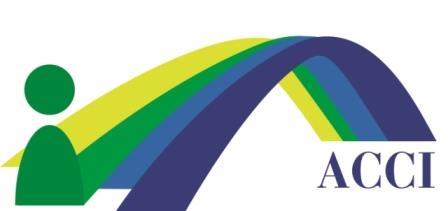 Open November 15 – December 18, 2017Open Positions Include:President-Elect (1 position)Board Member (4 positions)Nominations and Elections Committee (2 positions)Directions:  Please complete this form and email completed form as an attachment to ACCI Executive Director, Ginger Phillips, at gphillips@Consumerinterests.org. Both you and your Nominee must be an ACCI Member in good standing. Nominees will be contacted by the Nominations and Elections Committee and they will also be asked to provide a biosketch and other information if they are selected to be on the ballot. Likewise, the Nominations and Elections Committee may contact you as well. Questions? Please call the ACCI Office at (727) 940-2658 x 2002.Your Name: 			Your Phone Number: 	Your Email Address: 	Name of Nominee: 	Their Phone Number: 	Their Email Address: 	Their Job Title: 		Their Organization: 	Position Nominated for: 		President Elect President-Elect in 2017-18, President 2018-19, Past-President 2019-20)		Board Member (Three years)		Nominations and Elections Committee (Two years)Have you contacted this person about the nomination?		No		Yes				They have confirmed to me that they are interested (optional)Please share your reasons for nominating this person and their qualifications (required). Use as much space as you need.What qualifies this person’s experience with ACCI that would recommend them as a Board Member? Use as much space as you need.What other leadership qualifications can you highlight about this nominee? Use as much space as you need.